Муниципальное бюджетное общеобразовательное учреждение средняя общеобразовательная школа № 4 имени Г.П. Бочкаря муниципального образования Староминский район Краснодарский крайКраевой конкурс экологических проектов «Волонтеры могут все»Номинация «Друзья наши меньшие»Проект: «Бездомные животные – проблема каждого из нас»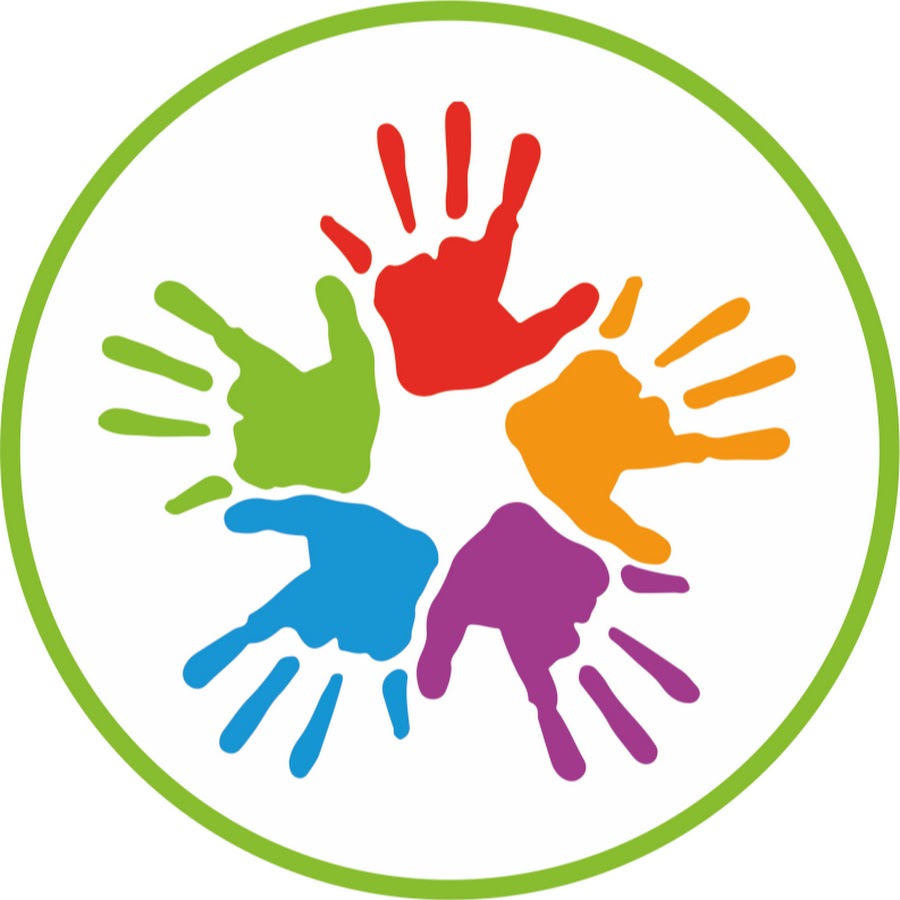 Участник: Иващенко Павел Владимирович 9 «Б» классРуководитель проекта: Волошина Виктория АлексеевнаСтаршая вожатая МБОУ СОШ№4 им. Г.П. Бочкаряст. Староминская Краснодарский край2021г.ОглавлениеАктуальность……………………………………………………………………...31 этап. Подготовительный………………………………………………………..52 этап. Основной…………………………………………………………………..83 этап. Заключительный…………………………………………………………..9Заключение ………………………………………………………………………10Список используемой литературы……………………………………………...11АктуальностьКаждый день мы видим на улицах собак и кошек. По телевизору мы часто слышим о бездомных животных. Очень редко их кормят, еще реже их берут домой. И мало кто задумывается о том, откуда же они взялись – эти несчастные животные и что их ждет дальше. Временами их становится больше, иногда они исчезают.Проблема бездомных животных существует во всем мире. В разных странах она решается по-разному. В сельских населенных пунктах ситуация с бездомными животными обстоит более или менее благополучно. В нашей станице много бездомных собак и кошек. Мы задумались:Что за явление«бездомные животные»?Откуда берутся бездомные животные?Всегда ли они были бездомными?Чем опасны для окружающих бездомные животные?Чем мы можем им помочь?Цель проекта: изучить эту проблему, постараться привлечь внимание людей и попытаться найти пути решения.Задачи: изучить состояние проблемы бездомных животных;провести агитационную работу;изучить этот вопрос в литературе и в интернет ресурсах;проанализировать работу и сделать выводы.Объект исследования: бездомные животные.Предмет исследования: отношение людей к этой проблеме.Гипотеза: если проводить агитационную работу с людьми, то можно сократить численность бездомных животных.Тип проекта:ГрупповойИсследовательскийСоциально-значимыйМетоды исследования:1.Аналитический – анализ информации об объекте исследования в различных источниках: книгах, журналах, телевизионных фильмах, электронных ресурсах.2. Обобщающий - обработка полученной информации.3. Анкетирование - разработка вопросов для анкеты, связанных с предметом исследования.4. Интервьюирование - личное общение с человеком, имеющим определенные знания о предмете исследования.Формы работы над проектом
1. Работа с литературой и Интернет-ресурсами.
2. Исследование.
3. Выставки.4. Игровая деятельность (викторины, командные игры и т.д.)
5. Агитационная работа (разработка памяток)Этапы работы над проектом:1.Подготовительный этап (сбор информации, анкетирование)2.Основной этап (проведение агитационных мероприятий по решению проблемы)3.Заключительный этап (повторное анкетирование, подведение итогов, создание памяток)
Сроки реализации проекта
С 4.02.21г. по 19.02.21г.1 этап. ПодготовительныйЦель: изучить проблему, выяснить отношение людей к данной проблеме.
Сроки выполнения: февраль. 
На первом этапе работы над проектом мы осуществляли поиск и анализ литературы и других источников информации по данной тематике.Обратившись к Википедии мы прочли:
Бездомные (беспризорные, бродячие, бесхозяйные) животные — домашние животные, не имеющие хозяев, чаще всего — бродячие собаки и бездомные кошки. Безнадзорными животными ГК РФ называет животных, у которых предположительно есть хозяин (например, скот), и которые потому рассматриваются близко к находкам.Бездомные животные – это собаки, кошки или другие домашние животные, которые живут стаями или поодиночке на улицах, в подъездах, в парках. Они обречены на голод, скитания и болезни (глисты, блохи, лишаи, ушные вши и т.д.) Уличные животные составляют множество проблем для людей: они могут покусать человека, распространить различные опасные заболевания и т.д.Мы узнали много информации о кошках, они очень важны для человека. Они обладают великолепной способностью поднимать настроение, скрашивать одиночество, ловить мышей. Не все знают, что кошки могут состоять на государственной службе. Так вот, чтобы мыши не портили бесценные коллекции всемирно известного Британского музея, в его штат зачислена «кошачья рота» в составе шести кошек. Каждая из них получает жалование. Чтобы кошек никто не трогал, и все посетители знали, что кошки – служащие музея, им положена униформа – на шее повязан пышный жёлтый бант.Но самое главное: и собаки, и кошки дарят человеку преданность, дружбу, любовь и верность - ничем незаменимые чувства.Причины появления бездомных животных.Ни для кого не секрет, что количество собак и кошек, у которых нет своего дома, растет с каждым годом. На улицах нашей станицы можно встретить большое количество таких животных. Собаки иногда сбиваются в стаи и становятся опасными для людей. Бродячие кошки могут переносить различные, неизученные болезни, обитая в подвалах квартирных домов.Но, самое страшное, что бродячие животные вызывают у большинства людей, в лучшем случае, безразличие, а в худшем – желание ударить или убить. Очень редко в сердцах людей возникает чувство жалости и желания их накормить, чтобы хоть как-то облегчить жизнь несчастных животных, но еще реже их берут домой. И мало кто задумывается о том, откуда же они взялись – эти никому ненужные животные и что с ними будет дальше. Временами их становится больше, иногда они исчезают... .Мы определили самые распространенные причины появления бездомных животных.Потерявшиеся животные.К сожалению, огромная армия безнадзорных животных постоянно пополняется потерявшимися домашними любимцами. Виноваты в утере животного, как правило, невнимательность и безответственность их хозяев: кто-то не потрудился натянуть на окне прочную сетку, и любопытная кошка выпала на улицу; кто-то отпустил гулять самостоятельно свою собаку, в расчете на то, что она погуляет и вернётся; убежали через незакрытую калитку или потерялись во время прогулки.Если питомец не смог найти свой дом, то со временем он присоединяется к стае бродячих животных, тем самым увеличивая их численность.Брошенные животные.Если вы обратите внимание, то особенно большое скопление бездомных животных наблюдается там, где еще недавно расселили или расселяют частный сектор: люди переезжают из домов, а животных оставляют на произвол судьбы. Собаки остаются на улице и не уходят далеко от того места, где был их дом.Есть и те нерадивые хозяева, которые заводят собаку, но со временем понимают, что не в состоянии ухаживать за ней, воспитывать, нести ответственность – в результате, бывший всеми любимый член семьи, оказывается на улице.Нехватка или отсутствие приютов для животных.Разумеется, многие животные не оказались бы на помойках и в подвалах, если бы каждый город имел достаточное количество приютов для животных, а ведь ещё нередки города, в которых такие приюты вообще отсутствуют.Таким образом, стоит задуматься о том, что мы в ответе за тех, кого приручили.Мы провели социологический опрос учащихся 6-7 классов нашей школы. Общее количество опрошенных - 96 человек.Анализ полученных результатов позволяет сделать следующие выводы:1.Большинство опрошенных учащихся имеют домашнего питомца, в основном это коты/кошки – 75%.2.Многие хотели бы увеличить количество своих домашних животных, хотя у них уже есть питомец- 20%.3.Большинство детей помогают бездомным животным (что не может нас не радовать) -55%.4.Очень многие считают, что бездомные животные опасны….5. Большинство опрошенных ответили, что не берут бродячих/брошенныхживотных домой - 45%6.На вопрос «Как бороться с проблемой бездомных животных?», учащиеся предлагали возможные пути решения проблемы: 62% ответили, что необходимо открывать приюты, но это большая редкость. 28% предлагают подкармливать 35% - брать домой, 2% даже предлагают уничтожать бездомных животных.Вывод: Назовём несколько причин появления на улицах городов бездомных животных:1) безответственное отношение владельцев ксвоим питомцам;2) отсутствие знаний у владельцев правил содержания животных;3) пренебрежение владельцами процедурой стерилизации животных;4) отсутствие приютов, мест сбора животных для передачи их новым владельцам;5) отсутствие учета жителей станицы, имеющих животных.Силами школьников, к сожалению, мало что можно исправить. Такую масштабную проблему невозможно решить без вмешательства нашего государства. Но смотреть со стороны и ничего не предпринимать тоже невозможно!2 этап. ОсновнойЦель: обратить внимание взрослых и детей на существование проблемы; провести агитационную работу по решению данной проблемы.
Сроки выполнения:  ноябрь- май
Взаимоотношения между человеком и животными складывались не просто. Иногда им поклонялись как божествам, а иногда - убивали как врагов. Все зависело от культуры народа. Поэтому нами было принято решение рассказать, объяснить, достучаться до сердец учащихся нашей школы путём общения о важной роли питомцев в нашей жизни. Ребятам были проведены классные часы и внеклассные мероприятия: «Мы в ответе за тех, кого приручили», «О братьях наших меньших», «Собака бывает кусачей только от жизни собачей», «Протяни руку помощи», «Им нужна помощь», «Делай добро», «Заведи себе друга», «Доброму сердцу –преданный друг». Были проведены выставки рисунков «Они в нас верят», выставки сочинений (письмо от бездомного животного) «Помоги мне, пожалуйста», акция «Возьми меня».Вывод: мероприятия данного проекта помогли сформировать у учащихся правильный взгляд на проблему, создать образцы безопасного и ответственного поведения на примерах  ответственных владельцев, а это означает, что полученные знания, установки и отношение к проблеме будут осмыслены и эмоционально пережиты.3 этап. ЗаключительныйЦель: информировать взрослых и детей о существовании проблемы и о том, что каждый может внестисвой вклад в решение возникшей ситуации.
В ходе нашего исследования гипотеза подтвердилась. Действительно, причины появления бездомных животных на улицах – это безответственное и безразличное отношение людей к домашним животным.Своим проектом мы старались разбудить у детей и взрослых добрые чувства, призвать к личной ответственности за судьбу кошек и собак, а так же оказать посильную помощь бездомным животным. Каждый из нас может и должен внести свой вклад в уменьшение их численности. Не смотря на столь сложную проблему, нашлись люди, которые пытаются помочь братьям нашим меньшим. Они не жалеют сил, времени и денег для достижения цели. Мы предлагаем свое видение решения проблемы бездомных животных:«Мы считаем, что проблему следует решать с самого начала: нужно не выкидывать животных на улицу, прежде чем принять решение  домой, подумать: а сможешь ли ты уделять ему достаточно времени»Наши действия:-подкармливать и заботиться о бездомных животных;-стараться найти хозяина бездомному животному;-рассказывать об этой проблеме друзьям и взрослым;Также мы разработали памятку для тех, кто хочет взять домой животное с улицы и правила поведения с животными.  Думаю начинать решение данной проблемы должны с поправки в Федеральный закон «О защите животных от жестокого обращения»,  в городах открывать большее количество приютов, повысить ответственность владельцев собак и кошек за соблюдением правил содержания животных; проводить просветительную деятельность среди детей и взрослых; проводить стерилизацию животных; проводить постоянные акции среди школьников и жителей станиц/городов.Вывод: мы считаем, что цель нашей работы достигнута. Занимаясь этой исследовательской работой, мы много узнали интересного и о животных, и о людях; проанализировали полученную информацию; предложили возможные пути помощи бездомным животным.ЗаключениеС бездомностью животных нужно бороться, но именно с бездомностью, а не с животными. Необходимость принятия в России мер по решению проблемы бездомных животных, очевидна. У нас есть возможность объединиться и помочь бездомным животным. Надо лишь захотеть и все в наших руках! Список используемой литературы1.Жизнь Животных/Альфред Брем. -М., 2013.2.Откуда берутся бездомные животные? По материалам сайта: http://kotopes.ru/otkuda-berutsja-bezdomnye-zhivotnye-v-rossii3.Интернет – сайт: http://www.theanimalworld.ru/books/book-3/4.Интернет – сайт: http://ru.vlab.wikia.com/wiki/Бездомные_животные
5. Злобин Б. «О бродячих собаках». Журнал «Охота и охотничье хозяйство». 1971. № 9. С. 30-31.6. Жизнь Животных/Альфред Брем. -М., 2013.7. ://ru.wikipedia.org (Википедия)